Publicado en Madrid el 06/02/2018 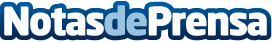 Eurowings ofrece ya Internet de banda ancha en más de 70 vuelosLa compañía de low cost apuesta por las nuevas tecnologías y se convierte en una de las aerolíneas más innovadoras del sector. Los pasajeros tendrán a su disposición diferentes servicios de entretenimiento para disfrutar en sus trayectosDatos de contacto:Actitud de ComunicaciónNota de prensa publicada en: https://www.notasdeprensa.es/eurowings-ofrece-ya-internet-de-banda-ancha-en Categorias: Viaje Turismo E-Commerce Recursos humanos Innovación Tecnológica http://www.notasdeprensa.es